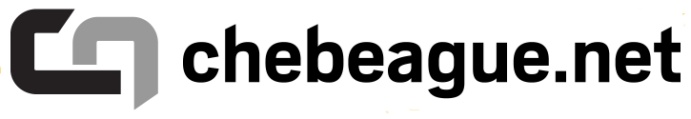 chebeague.net, LLC Acceptable Use Policy1. INTRODUCTION
chebeague.net Acceptable Use Policy (“AUP”) is intended to help enhance the use of the Internet by preventing unacceptable use. All users of chebeague.net Internet services (the “Services”), those who access some of our Services but do not have accounts (“Visitors”), as well as those who pay a monthly service fee to subscribe to the Services (“Members”), must comply with this AUP. We support the free flow of information and ideas over the Internet and do not actively monitor use of the Services under normal circumstances. Similarly, we do not exercise editorial control over the content of any Web site, electronic mail transmission, news group, or other material created or accessible over or through the Services, except for certain proprietary websites. However, in accordance with our Internet Service Agreement, we may remove any materials that, in our sole discretion, may be illegal, may subject us to liability, or which may violate this AUP. chebeague.net may cooperate with legal authorities and/or third parties in the investigation of any suspected or alleged crime or civil wrong. Your violation of this AUP may result in the suspension or termination of either your access to the Services and/or your chebeague.net account or other actions as detailed in Section 3. This AUP should be read in conjunction with our Internet Service Agreement.2. VIOLATIONS OF CHEBEAGUE.NET ACCEPTABLE USE POLICY
The following constitute violations of this AUP:Illegal use. Using the Services to transmit any material (by email, uploading, posting, or otherwise) that, intentionally or unintentionally, violates any applicable local, state, national or international law, or any rules or regulations promulgated there under.Harm to minors. Using the Services to harm, or attempt to harm, minors in any way.Threats. Using the Services to transmit any material (by email, uploading, posting, or otherwise) that threatens or encourages bodily harm or destruction of property.Harassment. Using the Services to transmit any material (by email, uploading, posting, or otherwise) that harasses another.Fraudulent activity. Using the Services to make fraudulent offers to sell or buy products, items, or services or to advance any type of financial scam such as “pyramid schemes,” “Ponzi schemes,” and “chain letters.”Forgery or impersonation. Adding, removing or modifying identifying network header information in an effort to deceive or mislead is prohibited. Attempting to impersonate any person by using forged headers or other identifying information is prohibited. Using deliberately misleading headers (“munging” headers) in news postings in order to avoid spam email address collectors is allowed. The use of anonymous remailers is prohibited.Unsolicited commercial email/Unsolicited bulk email. Using the Services to transmit any unsolicited commercial email or unsolicited bulk email. Activities that have the effect of facilitating unsolicited commercial email or unsolicited bulk email whether or not that email is commercial in nature, are prohibited. Solicited emails must contain the originators valid email address. Should excessive complaints be filed, chebeague.net reserves the right to suspend any services of the offender.Unauthorized access. Using the Services to access, or to attempt to access, the accounts of others, or to penetrate, or attempt to penetrate, security measures of chebeague.net or another entity’s computer software or hardware, electronic communications system, or telecommunications system, whether or not the intrusion results in the corruption or loss of data.Copyright or trademark infringement. Using the Services to transmit any material (by email, uploading, posting, or otherwise) that infringes any copyright, trademark, patent, trade secret, or other proprietary rights of any third party, including, but not limited to, the unauthorized copying of copyrighted material, the digitization and distribution of photographs from magazines, books, or other copyrighted sources, and the unauthorized transmittal of copyrighted software.Collection of personal data. Using the Services to collect, or attempt to collect, personal information about third parties without their knowledge or consent.Reselling the services. Reselling the Services without chebeague.net authorization.Network disruptions and unfriendly activity. Using the Services for any activity which adversely affects the ability of other people or systems to use chebeague.net Services or the Internet. This includes “denial of service” (DoS) attacks against another network host or individual user. Interference with or disruption of other network users, network services or network equipment is prohibited. It is the Member’s responsibility to ensure that their network is configured in a secure manner. A Member may not, through action or inaction, allow others to use their network for illegal or inappropriate actions. A Member may not permit their network, through action or inaction, to be configured in such a way that gives a third party the capability to use their network in an illegal or inappropriate manner.P2P file sharing. chebeague.net does not expressly prohibit the use of P2P file sharing software, but the open nature of the P2P connections allows for the potential of illegal and malicious uses. If for any reason P2P software is used in violation of any of the above clauses (in particular “Copyright or Trademark infringement” and “Network disruptions and unfriendly activity”) then chebeague.net will take any of the following actions listed in section 3 they deem appropriate.3. REPORTING VIOLATIONS OF THIS AUP
chebeague.net requests that anyone who believes that there is a violation of this AUP direct the information to register@chebeague.net.If available, please provide the following information:The IP address used to commit the alleged violationThe date and time of the alleged violation, including the time zone or offset from GMTEvidence of the alleged violationEmail with full header information provides all of the above, as do syslog files.Other situations require different methods of providing the above information.chebeague.net may take any one or more of the following actions in response to complaints:Issue warnings: written or verbalSuspend the Member’s newsgroup posting privilegesSuspend the Member’s accountTerminate the Member’s accountBill the Member for administrative costs and/or reactivation chargesBring legal action to enjoin violations and/or to collect damages, if any, caused by violations.4. REVISIONS TO THIS ACCEPTABLE USE POLICY
chebeague.net reserves the right to revise, amend, or modify this AUP, our Internet Service Agreement and our other policies and agreements at any time and in any manner. Notice of any revision, amendment, or modification will be posted in accordance with the Internet Service Agreement